         World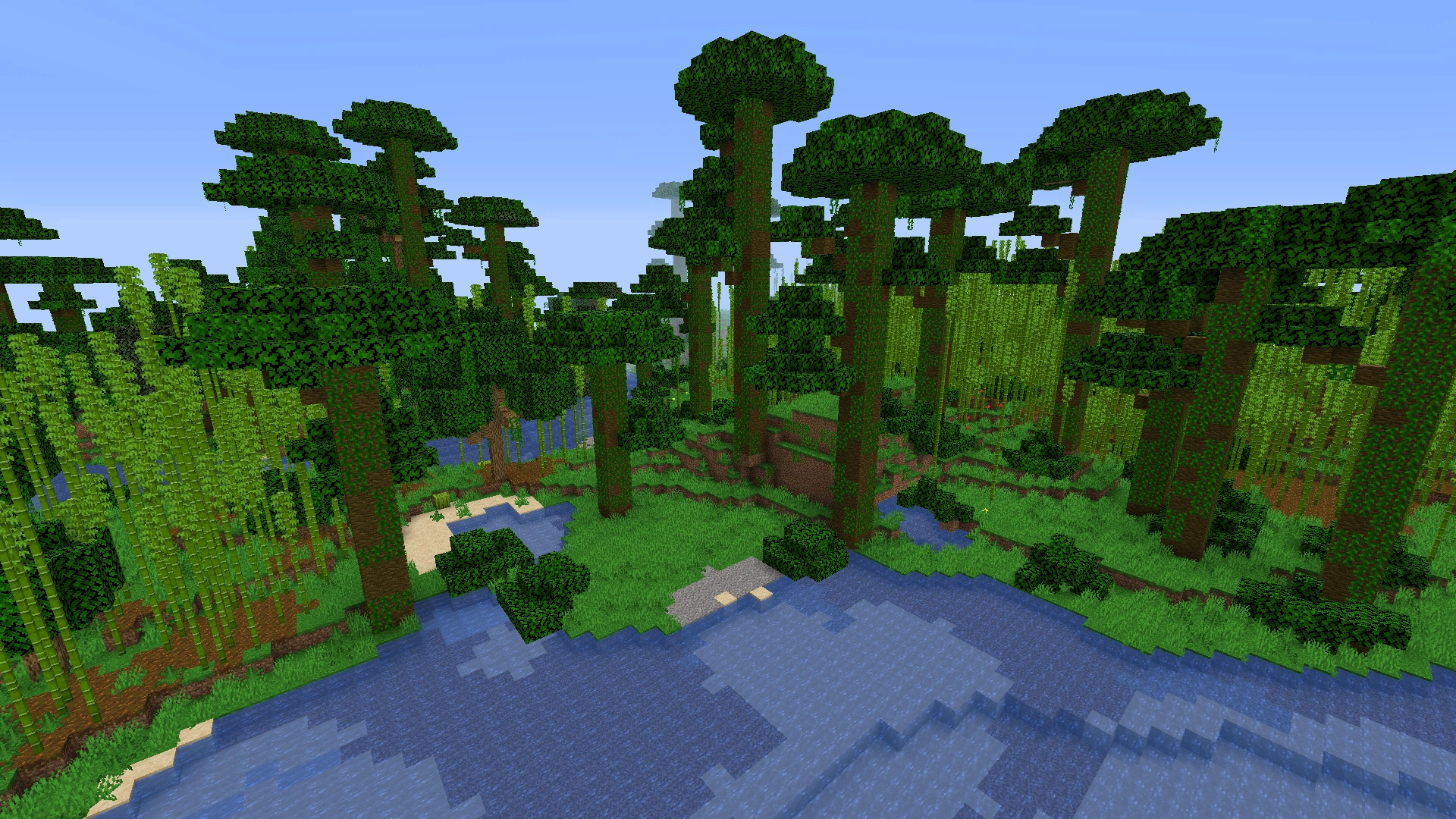                        I will put in this world                       A jungle with great trees              the fur of  a lion                       The caw of the parrot            And the slithering of a snake                      I will put in this world                    A city with tall buildings                   The honk of car                     The busy office building                And the sound of people walking down the road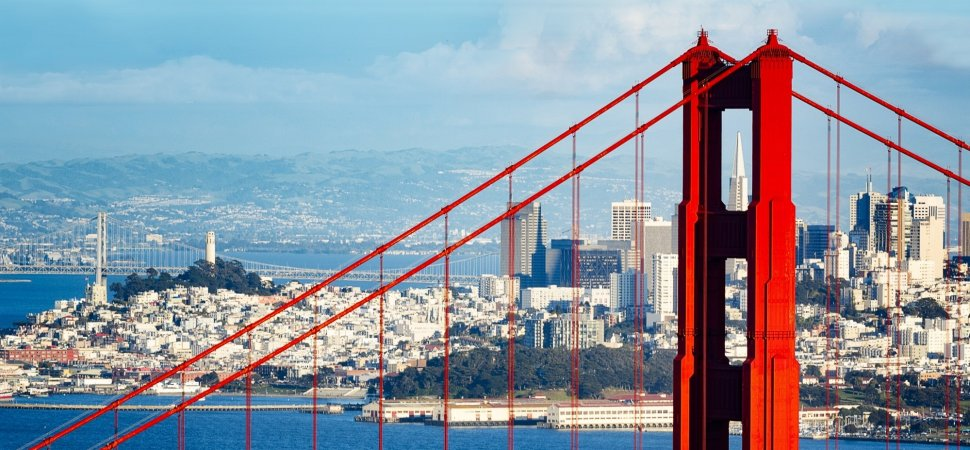 